
БРОВАРСЬКА РАЙОННА РАДА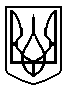 КИЇВСЬКОЇ ОБЛАСТІП Р О Т О К О Лзасідання 57 позачергової сесії Броварської районної ради VІІ скликання від 16 травня 2019 року                                                                                                            м. БровариУ роботі 57 позачергової сесії Броварської районної ради VІІ скликання взяли участь:- Клименко Микола Федорович, голова Броварської районної державної адміністрації;- Юрченко Ольга Борисівна, заступник голови Броварської районної державної адміністрації; -  Багнюк Валентин Віталійович, депутат Київської обласної ради.Веде сесію:Гришко Сергій Миколайович, голова Броварської районної ради                     VІІ скликання.Затвердження порядку денного:Всього депутатів   - 35Було присутніх      - 31 Із депутатів Броварської районної ради відсутні: Залозний Микола ВолодимировичПлющ Олексій АнатолійовичШитий Євгеній МихайловичЩиголь Володимир ВалерійовичВиступив:Гришко Сергій Миколайович, голова Броварської районної ради, повідомив, що у залі зареєструвались 31 депутат та запропонував розпочати засідання 57 позачергової сесії. Головуючий поставив дану пропозицію на голосування.Проведення процедури поіменного голосування.Голосували:«За» - 30 ; «проти» - 0 ; «утримались» - 0; «не голосували» - 1.Протокол поіменного голосування додається.Вирішили:Пропозицію прийнято одноголосно.Виступили:Головуючий оголосив 57 позачергову сесію Броварської районної ради VІІ скликання відкритою.(Звучить Гімн України) Головуючий повідомив, що на сесії присутні:  Федоренко Андрій Сергійович, помічник-консультант народного депутата України        Різаненка П.О;-  Литвиненко Віталій Володимирович, помічник-консультант народного депутата України        Різаненка П.О.;-  Небрат Володимир Іванович, журналіст газети «Нове життя».Гришко Сергій Миколайович, голова Броварської районної ради, запропонував хвилиною мовчання вшанувати пам'ять депутата районної ради, голову постійної комісії Іваненка Петра Петровича, який пішов із життя.Гришко Сергій Миколайович, голова Броварської районної ради, повідомив, що відповідно до розпорядження від 13 травня 2019 року № 87 скликана 57 позачергова сесія Броварської районної ради VІІ скликання і запропонував прийняти за основу порядок денний:1.  Про внесення змін до рішення сесії районної ради VII скликання від 18 грудня 2018 року № 686-51 позач.-VII «Про районний бюджет Броварського району на 2019 рік» та додатків до нього.2. Про затвердження складу конкурсної комісії з проведення конкурсного добору на посаду директора комунального закладу Броварської районної ради  «Броварський районний будинок культури».3. Про підтримку депутатського запиту депутата Броварської районної ради Київської області Щиголя В.В. щодо звернення до голови Київської обласної державної адміністрації з приводу ситуації, яка склалася з отриманням посвідчень нового зразка учасниками (потерпілими), вдовами учасників (ліквідаторів) наслідків на ЧАЕС.4. Про припинення діяльності комунального підприємства «Броварське районне виробниче управління житлово-комунального господарства» Броварської районної ради шляхом його ліквідації.5. Різне.Проведення процедури поіменного голосування.Голосували:«За» - 29 ; «проти» - 1 ; «утримались» - 0; «не голосували» - 1.Протокол поіменного голосування додається.Вирішили:Порядок денний прийнято за основу.Головуючий поставив на голосування пропозицію постійної комісії з питань освіти, культури, сім’ї, молоді та спорту, охорони здоров’я та соціального захисту і Президії   районної  ради  про включення до порядку денного питання «Про затвердження районної Програми забезпечення безкоштовними інсулінами інсулінозалежних хворих на 2019 рік».Проведення процедури поіменного голосування.Голосували:«За» - 31 ; «проти» - 0 ; «утримались» - 0; «не голосували» - 0.Протокол поіменного голосування додається.Вирішили:Пропозицію  прийнято одноголосно.Головуючий поцікавився чи будуть інші пропозиції або зауваження до запропонованого порядку денного (не надійшли) та запропонував затвердити порядок денний в цілому: 1.  Про внесення змін до рішення сесії районної ради VII скликання від 18 грудня 2018 року № 686-51 позач.-VII «Про районний бюджет Броварського району на 2019 рік» та додатків до нього.2. Про затвердження складу конкурсної комісії з проведення конкурсного добору на посаду директора комунального закладу Броварської районної ради  «Броварський районний будинок культури».3. Про підтримку депутатського запиту депутата Броварської районної ради Київської області     Щиголя В.В. щодо звернення до голови Київської обласної державної  адміністрації з  приводу  ситуації,яка склалася з отриманням посвідчень нового зразка учасниками (потерпілими), вдовами учасників (ліквідаторів) наслідків на ЧАЕС. 4. Про припинення діяльності комунального підприємства «Броварське районне виробниче управління житлово-комунального господарства» Броварської районної ради шляхом його ліквідації.5. Про  затвердження районної  Програми забезпечення безкоштовними інсулінами інсулінозалежних хворих на 2019 рік.6. Різне.Проведення процедури поіменного голосування.Голосували:«За» - 31 ; «проти» - 0 ; «утримались» - 0;«не голосували» - 0.Протокол поіменного голосування додається.Вирішили:Затвердити порядок денний.Головуючий запропонував затвердити регламент проведення засідання: для доповіді – до 5 хв.;для виступу – до 3 хв.;для репліки – до 1 хв. поцікавився чи будуть інші пропозиції (не надійшли) та поставив на голосування дану пропозицію.Проведення процедури поіменного голосування.Голосували:«За» - 31 ; «проти» - 0 ; «утримались» - 0;«не голосували» - 0.Протокол поіменного голосування додається.Вирішили:Затвердити регламент проведення засідання. 1.Слухали:Про внесення змін до рішення сесії районної ради VII скликання від 18 грудня 2018 року № 686-51 позач.-VII «Про районний бюджет Броварського району на 2019 рік» та додатків до нього.Головуючий запросив до співдоповіді Козлова О.К.Співдоповідав:Козлов Олександр Костянтинович, голова постійної комісії з питань бюджету, фінансів, соціально- економічного розвитку, повідомив, що постійна комісія розглянула дане питання на своєму засіданні та рекомендує проект рішення підтримати.Головуючий запитав чи є зауваження, доповнення та поставив на голосування проект рішення.Проведення процедури поіменного голосування.Голосували:«За» - 31 ; «проти» - 0 ; «утримались» - 0; «не голосували» - 0.Протокол поіменного голосування додається.Вирішили:Прийняти рішення сесії районної ради                           № 789-57 позач.-VІІ (додається).2.Слухали:Про затвердження складу конкурсної комісії з проведення конкурсного добору на посаду директора комунального закладу Броварської районної ради  «Броварський районний будинок культури».Головуючий запросив до доповіді Гоголіну А.В., до співдоповіді Шульгу В.Є.Доповідала :Гоголіна Анна Василівна, заступник голови районної ради, доповіла з даного питання.Співдоповідала:Шульга Валентина Євгеніївна, головуюча спільного засідання постійних комісій з питань освіти, культури, сім’ї, молоді та спорту, охорони здоров’я та соціального захисту і з питань комунальної власності, повідомила, що на спільному засіданні дане питання розглянуто та рекомендовано проект рішення підтримати.Шульга В.Є., Філіпова Т.А. повідомили про конфлікт інтересів.Головуючий поставив на голосування проект рішення.Проведення процедури поіменного голосування.Голосували:«За» - 30 ; «проти» - 0 ; «утримались» - 1; «не голосували» - 0.Протокол поіменного голосування додається.Вирішили:Прийняти рішення сесії районної ради                           № 790-57 позач.-VІІ (додається).3.Слухали:Про підтримку депутатського запиту депутата Броварської районної ради Київської області    Щиголя В.В. щодо звернення до голови Київської обласної  державної адміністрації з  приводу  ситуації, яка склалася з отриманням посвідчень нового  зразка учасниками (потерпілими), вдовами учасників (ліквідаторів) наслідків на ЧАЕС.Головуючий запросив до співдоповіді Куценка О.М.Співдоповідав:Куценко Олександр Миколайович, заступник голови постійної комісії з питань регламенту, депутатської етики, законності та правопорядку, повідомив, що постійна комісія розглянула дане питання на своєму засіданні та рекомендує проект рішення підтримати.Головуючий поставив на голосування проект рішення.Проведення процедури поіменного голосування.Голосували:«За» - 31 ; «проти» - 0 ; «утримались» - 0; «не голосували» - 0.Протокол поіменного голосування додається.Вирішили:Прийняти рішення сесії районної ради                           № 791-57 позач.-VІІ (додається).4.Слухали:Про припинення діяльності комунального підприємства «Броварське районне виробниче управління житлово-комунального господарства» Броварської районної ради шляхом його ліквідації.Головуючий запросив до співдоповіді Шульгу В.Є.Співдоповідала:Шульга Валентина Євгеніївна, головуюча спільного засідання постійних комісій з питань освіти, культури, сім’ї, молоді та спорту, охорони здоров’я та соціального захисту і з питань комунальної власності, повідомила, що на спільному засіданні дане питання розглянуто та рекомендовано проект рішення підтримати.Виступили:Субботін В.М., Столяр І.В. взяли участь в обговоренні даного питання.Куценко О.М. повідомив про конфлікт інтересів.Головуючий поставив на голосування проект рішення.Проведення процедури поіменного голосування.Голосували:«За» - 27 ; «проти» - 1 ; «утримались» - 3; «не голосували» - 0.Протокол поіменного голосування додається.Вирішили:Прийняти рішення сесії районної ради                           № 792-57 позач.-VІІ (додається).5.Слухали:Про  затвердження районної  Програми забезпечення безкоштовними інсулінами інсулінозалежних хворих на 2019 рік.Головуючий запросив до співдоповіді Шульгу В.Є.Співдоповідала:Шульга Валентина Євгеніївна, голова постійної   комісії з питань освіти, культури, сім’ї, молоді та спорту, охорони здоров’я та соціального захисту, повідомила, що постійна комісія розглянула дане питання на своєму засіданні та рекомендує проект рішення підтримати.Головуючий поставив на голосування проект рішення.Проведення процедури поіменного голосування.Голосували:«За» - 31 ; «проти» - 0 ; «утримались» - 0; «не голосували» - 0.Протокол поіменного голосування додається.Вирішили:Прийняти рішення сесії районної ради                           № 793-57 позач.-VІІ (додається).6.Слухали:Різне.Виступили:Гришко Сергій Миколайович, голова районної ради, довів до відома депутатів відповідь Броварського відділення ПАТ «Київоблгаз» щодо відключення газопостачання споживачам району. (Лист додається).Головуючий зачитав телефонограму Київської обласної ради щодо участі депутатів у громадському обговоренні бюджету Київської області на 2019 рік, яке відбудеться 17 травня 2019 о 10 годині в приміщенні обласної ради. (Телефонограма додається).Максак Олексій Іванович, волонтер, поінформував депутатів, що 4 травня 2019 року відбулося відзначення 5 річниці створення 11 батальйону «Київська Русь», який створено на базі Броварського району.  Висловив  слова  вдячності  від  імені  бійців всім хто долучився до поздоровлень та запропонував вшанувати хвилиною мовчання пам'ять загиблих воїнів батальйону.Головуючий зазначив, що порядок денний 57  позачергової сесії Броварської районної ради Київської області VІІ скликання вичерпано та оголосив пленарне засідання закритим. (Звучить Гімн України).Голова радиС.М.ГришкоСекретаріат сесіїТ.О. КолісниченкоТ.А.ФіліповаД.М.Воєвуцька